UJIAN AKHIR SEKOLAH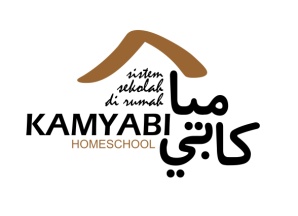 SEMESTER 2 TAHUN 2013/2014Pelajaran	: IPsWaktu	: 90 MenitKelas		: Vi (enam)PETUNJUK1. Sebelum mengerjakan baca Surat Al Fatihah, shalawat kepada Nabi SAW, dan Berdoa2. Baca Soal dengan tenang dan teliti3. Kerjakan Ujian sesuai waktu yang ditentukan dengan jujur
I. Pilihan Ganda
Berilah tanda silang (x) pada huruf a, b,  c atau d didepan jawaban yang paling benar!

1. Batas wilayah provinsi Jawa Barat sebelah utara adalah ….
a. Laut Jawa                   b. Selat Sunda                   c. Samudra Hindia                     d. Banten

2. Pada indeks sebuah peta tertulis:Bandung 21,D2 artinya Bandung pada buku atlas terdapat dihalaman…..,kolom…..,dan lajur….
a. 2,D,21                                                                   c. 2,21, D
b. 21,D,2                                                                   d. 21,2,D

3. Nenek moyang bangsa kita menyebut wilayah Indonesia dengan sebutan….
a. nusantara                     b. khatulistiwa                    c. astronomis                           d. geografis

4. Kerajaan Hindu Budha yang pernah berdiri di Jawa Barat adalah ….
a. Kutai                            b. Kediri                              c. Majapahit                           d. Tarumanegara

5. Masa keemasan Sriwijaya dicapai pada saat diperintah oleh….
a. Raja Kertanegara                                                    c. Raja Prabu Siliwangi
b. Raya Hayam Wuruk                                          d. Raja Balaputeradewa

6. Wilayah Indonesia yang berada pada garis bujur 1410BT termasuk daerah waktu…
a. WIT                               b. WITA                           c. WIB                                    d. Greenwich

7. Kegiatan perekonomian didaerah perkotaan diantaranya adalah…..
a. berdagang                      b. beternak                       c. berburu                              d. bertani

8. Para pemuda menyampaikan tuntutan agar Bung Karno mengumumkan…..pada tanggal 17 Agustus 1945.
a. Perang terhadap Jepang                                           c. Dasar Negara Pancasila
b. Proklamasi Kemerdekaan                                          d. Konstitusi UUD 1945

9. Satu-satunya negara Asia Tenggara yang tidak memiliki laut adalah….
a. Vietnam                          b. Laos                              c. Kamboja                            d. Myanmar

10. The Great Wall adalah salah satu keajaiban dunia yang ada di negara….
a. Italia                   b. Mesir                             c. Prancis                              d. Cina

11. Bertiupnya angin muson Tenggara dari Benua Australia ke Benua Asia mengakibatkan Indonesia terjadi….
a. angin topan                      b. musim hujan                   c. musim kemarau                 d. bencana alam

12. ….merupakan bencana alam yang ditimbulkan secara klimatologis.
a. gempa tektonik                                                          c. letusan gunung
b. banjir                                                                        d. bencana alam

13. Koperasi yang menyediakan barang-barang kebutuhan sehari-hari adalah…..
a. koperasi konsumsi                                                      c. koperasi serba usaha
b. koperasi produksi                                                       d. koperasi sekolah

14. Kegiatan pengiriman barang dari dalam negeri ke luar negeri disebut dengan….
a. impor                              b. ekspor                             c. transmigrasi                         d. imigrasi

15. Kerja paksa pada zaman Belanda disebut….
a. Romusha                         b. Rodi                                 c. PETA                                  d. BPUPKI

16. Berikut ini yang merupakan dampak positif dari globalisasi adalah….
a. Menempuh perjalanan jarak jauh dengan berjalan kaki          c. kehidupan mewah
b. Pudarnya budaya asli                                                         d. mudah dalam berkomunikasi

17. Negara yang dikenal dengan sebutan”Negeri Matahari Terbit” adalah….
a. Korea Selatan                                                                    c. Malaysia
b. Belanda                                                                            d. Jepang

18. Tokoh pendiri Taman Siswa adalah ….
a. Ki Hajar Dewantara
b. R.A Kartini
c. Moh.Hatta
d. Budi Utomo

19. Usaha meningkatkan produksi pertanian dengan mengganti tanaman yang sudah tidak menghasilkan lagi dengan yang lebih menghasilkan adalah….
a. Intensifikasi pertanian                                                               c. diversifikasi pertanian
b. Rehabilitasi pertanian                                                                d. ekstensifikasi pertanian

20. Masalah sosial di Indonesia yang perlu diwaspadai adalah masalah….
a. Kelautan                     b.penduduk                          c. pemerintahan                     d.kekayaan alam

21. Erosi pada daratan sekitar pantai yang disebabkan oleh air laut adalah ….
a. tsunami                       b.abrasi                               c. hutan gundul                     d. sengkedan

22. Dalam perlawanan mengusir Belanda,Pangeran Diponegoro dibantu oleh…
a. Sultan Hamengku Buwono III                                  c. Imam Bonjol
b. Pattimura                                                              d. Kyai Madja

23. Salah satu manfaat peta dunia adalah….
a. mempromosikan objek wisata
b. mengetahui bentuk benua,luas wilayah serta lokasi negara
c. mengetahui perencanaan jalan-jalan diseluruh dunia
d. menganalisis jumlah dan penyebaran penduduk

24. Pertempuran besar di Surabaya yang dipimpin oleh Bung Tomo terjadi pada tanggal….
a. 10 Januari 1945                                                      c. 10 Maret 1945
b. 10 Desember 1945                                                  d. 10 November 1945

25. Perhatikan tabel berikut!
No          Negara
1. Indonesia
2. Thailand
3. Malaysia
4. Srilanka
5. India

Pada tabel diatas,negara yang mengalami bencana tsunami dengan korban lebih dari 150.000 orang meninggal
adalah…
a. 5                           b. 2                                      c. 1                                           d. 3

26. Komoditas impor dari Thailand oleh Indonesia adalah….
a. Madu                     b. Susu                                 c. Tekstil                                    d. Beras

27. Jenis mobil mewah yang dihasilkan oleh Jepang adalah….
a. BMW                       b. Lexus                              c. Mercedes Benz                         d. Peugeot

28. Konferensi Asia-Afrika dilaksanakan di Bandung dihadiri oleh….negara.
a. 27 negara                 b. 28 negara                       c. 29 negara                                 d. 30 negara

29. Negara Benua adalah sebutan dari Benua….
a. Australia                    b. Eropa                             c. Amerika                                   d. Afrika

30. Salah satu latar belakang sering terjadi gempa bumi di Indonesia adalah…
a. adanya gunung-gunung yang dimiliki Indonesia
b. luasnya wilayah perairan Indonesia
c. banyak gunung berapi yang masih aktif
d. banyaknya pegunungan diwilayah Indonesia

31. Pembuatan batas sungai agak miring dengan maksud ….
a. Menahan air sungai                                              c. memperkuat bantaran sungai
b. Menahan arus air                                                 d. memperkuat tebing sungai

32. Kita perlu mewaspadai bencana alam yang terjadi karena akan dapat….
a. memperkecil kemungkinan terberat yang akan terjadi
b. mengurangi kerugian dari kejadian yang terberat
c. menghilangkan kejadian yang paling berat
d. menanggulangi berbagai kejadian yang akan terjadi

33. Upaya reboisasi merupakan langkah untuk mencegah bencana….
a. Gempa bumi                b.  banjir                         c. angin topan                              d. tanah longsor

34. Dalam tata kehidupan kita boleh mengikuti arus global sepanjang sesuai dengan….
a. Kemampuan bangsa Indonesia                              c. tujuan negara Indonesia
b. Kepribadian bangsa Indonesia                             d. tujuan kehidupan bersama

35. Salah satu contoh globalisasi bidang perikalanan adalah ….
a. mempermudah komunikasi                                    c. memudahkan penyampaian informasi
b. mempercepat arus informasi                                  d. mempermudah sarana promosi

36. Bentuk kerja sama bidang perdagangan kedua negara disebut….
a. bilateral                        b. kawasan                       c. regional                                  d. multilateral

37. Pengiriman migas ke luar negeri artinya pengiriman hasil….
a. Pertambangan               b. pertanian                       c. jasa                                       d. industri

38. Kompeni menjuluki Sultan Hasanuddin dengan sebutan “Ayam Jantan dari Timur” karena ….
a. Kepatuhannya kepada kompeni
b. Upayanya pantang menyerah
c. Keberanian melawan Belanda
d. Kekuatan pertempuran yang dahsyat

39. Kecongkakan Sekutu di Surabaya terbukti dengan pernyataan Brigjenn A.W.S Mallaby yaitu….
a. Kota Surabaya menjadi milik sekutu                            c. Kota Surabaya dijajah sekutu
b. Kota Surabaya saya jajah                                           d. Kota Surabaya adalah Kota Belanda

40. Dasar laut dari arah pantai ke tengah laut dengan tingkat kedalaman tidak lebih dari 200 meter disebut ….
a. batas landan kontinen                                                c. batas landas territorial
b. batas laut territorial                                                   d. batas Zona Ekonomi Ekslusif

II. Essay
Jawablah pertanyaan-pertanyaan dibawah ini dengan jawaban yang benar!

1. Tuliskan 8 Provinsi di Indonesia pada awal kemerdekaan!

2. Tuliskan beberapa hal yang dapat dilakukan untuk melestarikan Sumber Daya Alam!

3. Negara manakah yang disebut Negeri Jiran?

4. Selat Sunda menghubungkan antara Provinsi apa dan Provinsi apa?

5. Apakah tanda-tanda gunung akan meletus yang paling mudah dikenali?